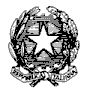 ISTITUTO D’ISTRUZIONE SUPERIORE “B. RUSSELL"Liceo Scientifico Liceo delle Scienze Umane e Liceo Classico “Omero”Via Gatti, 16 - 20162 Milano tel. 02/6430051/52 - Fax 02/6437132www.iis-russell.gov.it C.M. MIIS03900T C.F. 80125870156- Codice univoco UFO7CZe-mail iis.russell@tiscali.it - MIIS03900T@istruzione.it - MIIS03900T@pec.istruzione.itAUTORIZZAZIONE ALL’USCITA DIDATTICA Anno scolastico _________/__________Cognome e Nome ____________________________ (classe ________ sez. _________)Autorizzo mi_____ figli_____ a partecipare all’uscita didattica a _____________________________________________________________________________________________ il giorno ________________________________________________________________ con partenza alle ore ____________________ da _______________________________e rientro alle ore ________________________ a ________________________________Si solleva la Scuola da ogni responsabilità al di là dei previsti obblighi di sorveglianza.Data ____________________Firma di un genitore ____________________________________